Karcag Városi Önkormányzat Képviselő-testületének 4/2021. (II.08.) önkormányzati rendeletea Karcagi Településrendezési Terv részeit képező Karcagi Építési Szabályzat és Szabályozási terv megállapításáról szóló 18/2001. (VII.4.) ÖK. számú rendelet módosításárólKarcag Város Polgármestere a veszélyhelyzet kihirdetéséről szóló 487/2020. (XI. 3.) Korm. rendelet alapján a katasztrófavédelemről és a hozzá kapcsolódó egyes törvények módosításáról szóló 2011. évi CXXVIII. törvény 46. § (4) bekezdésében foglalt jogkörében, Karcag Város Önkormányzatának Képviselő-testülete nevében eljárva az épített környezet alakításáról és védelméről szóló 1997. évi LXXVIII. törvény 62. § (6) bekezdés 6. pontjában kapott felhatalmazás alapján, az Alaptörvény 32. cikk (1) bekezdés a) pontjában, a Magyarország helyi önkormányzatairól szóló 2011. évi CLXXXIX. törvény 13.§ (1) bekezdés 1. pontjában, az épített környezet alakításáról és védelméről szóló 1997. évi LXXVIII. törvény 13. § (1) bekezdésében meghatározott feladatkörében eljárva, a településfejlesztési koncepcióról, az integrált településfejlesztési stratégiáról és a településrendezési eszközökről, valamint egyes településrendezési sajátos jogintézményekről szóló 314/2012. (XI. 8.) Korm. rendelet 28. § (1) bekezdésében biztosított véleményezési jogkörében eljáró Jász-Nagykun-Szolnok Megyei Kormányhivatal Állami Főépítészi Iroda, Jász-Nagykun-Szolnok Megyei Kormányhivatal Környezetvédelmi és Természetvédelmi Főosztály, Hortobágyi Nemzeti Park Igazgatóság, Jász-Nagykun-Szolnok Megyei Katasztrófavédelmi Igazgatóság, Országos Vízügyi Főigazgatóság, Közép-Tisza-vidéki Vízügyi Igazgatóság Jász-Nagykun-Szolnok Megyei Kormányhivatal Népegészségügyi Főosztály, Budapest Főváros Kormányhivatala Országos Közúti és Hajózási Hatósági Főosztály Útügyi Osztály, Innovációs és Technológiai Minisztérium Közlekedéspolitikáért Felelős Államtitkárság Közlekedési Hatósági Ügyekért Felelős Helyettes Államtitkárság Vasúti Hatósági Főosztály, Innovációs és Technológiai Minisztérium  Közlekedéspolitikáért Felelős Államtitkárság Közlekedési Hatósági Ügyekért Felelős Helyettes Államtitkárság Hajózási Hatósági Főosztály, Innovációs és Technológiai Minisztérium Közlekedéspolitikáért Felelős Államtitkárság Közlekedési Hatósági Ügyekért Felelős Helyettes Államtitkárság Légügyi Felügyeleti Hatósági Főosztály, Honvédelmi Minisztérium Állami Légügyi Főosztály, Jász-Nagykun-Szolnok Megyei Kormányhivatal Közlekedési, Műszaki Engedélyezési,Mérésügyi és Fogyasztóvédelmi, Közlekedési és Útügyi Osztály, Jász-Nagykun-Szolnok Megyei Kormányhivatal Építésügyi és Örökségvédelmi Főosztály Építésfelügyeleti és Örökségvédelmi Osztály, Jász-Nagykun-Szolnok Megyei Kormányhivatal Földhivatali Főosztály, Hajdú-Bihar Megyei Kormányhivatal Agrárügyi Főosztály Erdőfelügyeleti Osztály, Nemzeti Földügyi Központ, Honvédelmi Minisztérium Hatósági Főosztály, Jász-Nagykun-Szolnok Megyei Rendőr-főkapitányság, Jász-Nagykun-Szolnok Megyei Kormányhivatal Hatósági Főosztály Bányászati Osztály, Nemzeti Média- és Hírközlési Hatóság Hivatala,  Jász-Nagykun-Szolnok Megye Önkormányzata (JNSZM Főépítésze), Kenderes Város Önkormányzata, Kunmadaras Nagyközség Önkormányzata, Kisújszállás Város Önkormányzata, Kunhegyes Város Önkormányzata, Bucsa Község Önkormányzata, Berekfürdő Község Önkormányzata, Püspökladány Város Önkormányzata, Nádudvar Város Önkormányzata, valamint a településfejlesztéssel, településrendezéssel és településkép-érvényesítéssel összefüggő partnerségi egyeztetés helyi szabályairól szóló 14/2017. (X. 27.) önkormányzati rendelete alapján a település közigazgatási területén ingatlannal rendelkezni jogosult természetes vagy jogi személyek, jogi személyiséggel nem rendelkező szervezetek, a karcagi székhellyel, telephellyel rendelkező gazdálkodó szervezetek, a karcagi székhellyel bejegyzett civil szervezetek véleményének kikérésével a következőket rendeli el:1. §	A Karcagi Településrendezési Terv részeit képező Karcagi Építési Szabályzat és Szabályozási terv megállapításáról szóló 18/2001. (VII. 04.) ÖK. sz. rendelet (továbbiakban R.) 19. §. (17) bekezdésben a„c) Terepszint alatti illetve egyéb építményekre vonatkozó előírások:	- ”szövegrész helyébe a„c) Terepszint alatti illetve egyéb építményekre vonatkozó előírások:	A vonatkozó 											országos érvényű 										előírások szerint 										elhelyezhetők.”szöveg, a„g)A megengedett legkisebb-legnagyobb építménymagasság (m): 	3,00 – 12,00 ” szövegrész helyébe pedig a„g)A megengedett legkisebb-legnagyobb építménymagasság (m): 	3,00 – 20,00 ”szöveg lép.2. §	A R. 19. §-a a következő (72a) bekezdéssel egészül ki:3. §	A R. mellékletét képező szabályozási terv az e rendelet 1. mellékletében foglalt SM1 jelű tervlap és a 2. mellékletében foglalt SM2 jelű tervlap szerint módosul a módosítással érintett településrészeken.4. §	Ez a rendelet a kihirdetést követő napon lép hatályba.Karcag, 2021. január 29.Kihirdetési záradék: E rendeletet 2021. február 8-án kihirdettem. 1. melléklet a 4/2021. (II.08.) önkormányzati rendelethezJelmagyarázat:	- ciklámen szaggatott vonal:		a módosítással érintett településrész,	- piros vonal / narancs sraffozás:	szabályozási vonal / tervezett közút közterület,	- KÖu-1, Má-1, Ee-1:			övezet jele,	- egyéb jelek:				a szabályozási terven.2. melléklet a 4/2021. (II.08.) önkormányzati rendelethezJelmagyarázat:	- kék szaggatott vonal:		a módosítással érintett településrész,	- piros pontsor:			övezethatár,	- Gksz-7 / Ee-1:			építési övezet / övezet jele,	- egyéb jelek:	a szabályozási tervenÁLTALÁNOS I N D O K O L Á Sa Karcagi Településrendezési Terv részeit képező Karcagi Építési Szabályzat és Szabályozási terv megállapításáról szóló 18/2001. (VII. 04.) számú rendelet 2020. évi 2. módosításáhozA jogalkotásról szóló 2010. évi CXXX. törvény (továbbiakban: Jat) vonatkozó rendelkezése alapján a jogszabály tervezetéhez a jogszabály előkészítője indoklást csatol.Karcag Város Önkormányzatának Képviselő-testülete az épített környezet alakításáról és védelméről szóló, többször módosított 1997. évi LXXVIII. törvény, illetve a településfejlesztési koncepcióról, az integrált településfejlesztési stratégiáról és a településrendezési eszközökről, valamint egyes településrendezési sajátos jogintézményekről  szóló 314/2012. (XI.08.) Korm. rendelet előírásait figyelembe véve módosíttatja a településrendezési terveit, melyek közül a Helyi Építési Szabályzat és Szabályozási terv módosítása önkormányzati rendelettel hagyandó jóvá.Az Állami Főépítész a véleményezési eljárás lefolytatását követően végső szakmai véleményt adott az elkészített rendezési terv módosításáról, melyet nem kifogásolt, az általa kért javítások a terveken átvezetésre kerültek.Tervdokumentáció – melynek része Karcag város Helyi Építési Szabályzata – eljárási és szakmai szempontból alkalmas jóváhagyásra.A rendelet módosítását indokolta a területre tervezett üzembővítés megépíthetőségének biztosítása, a Képviselő-testületi határozattal megerősített módosítási igény megvalósítása.A rendelet módosítás hatályba léptető rendelkezése a Jat. vonatkozó előírásai alapján került meghatározásra.                                                     RÉSZLETES INDOKLÁS1 §-hozA Karcagi Építési Szabályzat módosításáról rendelkezik.2 §-hozA szabályozási terv kiegészítéséről rendelkezik.3 §-hozA szabályozási terv módosításáról rendelkezik.4 §-hozA rendelet hatálybalépéséről rendelkezik.(72a) Az Ev-1 jelű övezetre vonatkozó előírások:(72a) Az Ev-1 jelű övezetre vonatkozó előírások:(72a) Az Ev-1 jelű övezetre vonatkozó előírások:(72a) Az Ev-1 jelű övezetre vonatkozó előírások:(72a) Az Ev-1 jelű övezetre vonatkozó előírások:(72a) Az Ev-1 jelű övezetre vonatkozó előírások:a) Terület felhasználási mód:Védelmi (védett és védő) erdőterületVédelmi (védett és védő) erdőterületVédelmi (védett és védő) erdőterületb)A rendeltetésre vonatkozó előírások:Az erdő rendeltetése: védelmi.Az övezetben létesítmény az OTÉK 28. és 32. §-ában meghatározottak szerint helyezhető el, a 31. § és a hatályos jogszabályok idevágó előírásainak figyelembe vételével.Az erdő rendeltetése: védelmi.Az övezetben létesítmény az OTÉK 28. és 32. §-ában meghatározottak szerint helyezhető el, a 31. § és a hatályos jogszabályok idevágó előírásainak figyelembe vételével.Az erdő rendeltetése: védelmi.Az övezetben létesítmény az OTÉK 28. és 32. §-ában meghatározottak szerint helyezhető el, a 31. § és a hatályos jogszabályok idevágó előírásainak figyelembe vételével.c) Beépítési mód:c) Beépítési mód:c) Beépítési mód:szabadon állód)A megengedett legkisebb-legnagyobb építménymagasság (m):d)A megengedett legkisebb-legnagyobb építménymagasság (m):d)A megengedett legkisebb-legnagyobb építménymagasság (m):2,00 – 12,50e)A kialakítható telek legkisebb megengedett szélessége (m):e)A kialakítható telek legkisebb megengedett szélessége (m):e)A kialakítható telek legkisebb megengedett szélessége (m):-f)A kialakítható telek legkisebb megengedett mélysége (m):f)A kialakítható telek legkisebb megengedett mélysége (m):f)A kialakítható telek legkisebb megengedett mélysége (m):-g) Az övezetben kialakítandó építészeti karakter jellemzői: g) Az övezetben kialakítandó építészeti karakter jellemzői: g) Az övezetben kialakítandó építészeti karakter jellemzői: -h)A nyomvonalas építmények és műtárgyaik kialakítására vonatkozó előírások:h)A nyomvonalas építmények és műtárgyaik kialakítására vonatkozó előírások:h)A nyomvonalas építmények és műtárgyaik kialakítására vonatkozó előírások:-i)A közművesítettség előírt mértéke:i)A közművesítettség előírt mértéke:i)A közművesítettség előírt mértéke:hiányos(: Szepesi Tibor :)(: Rózsa Sándor :)polgármesterjegyző (: Rózsa Sándor :)jegyző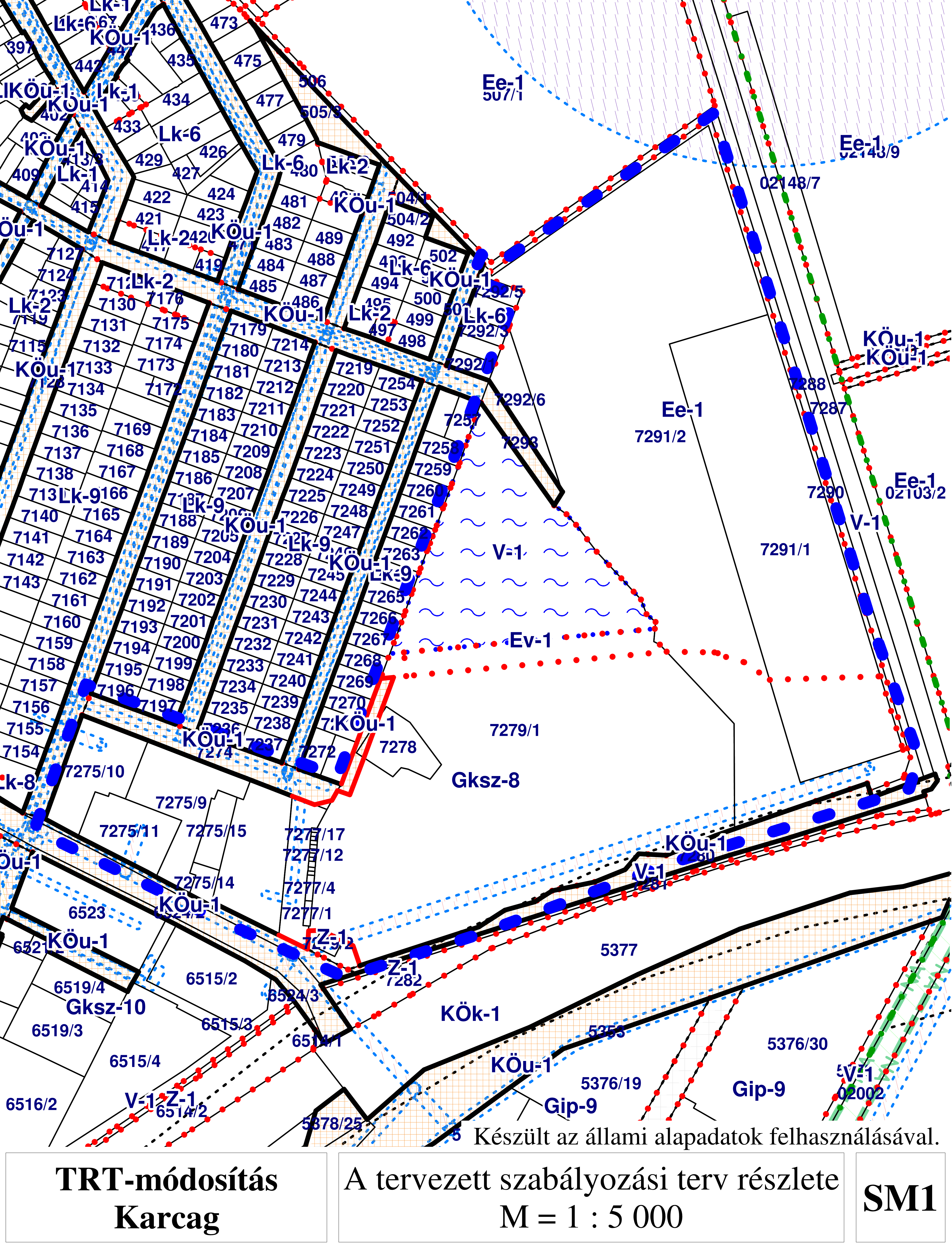 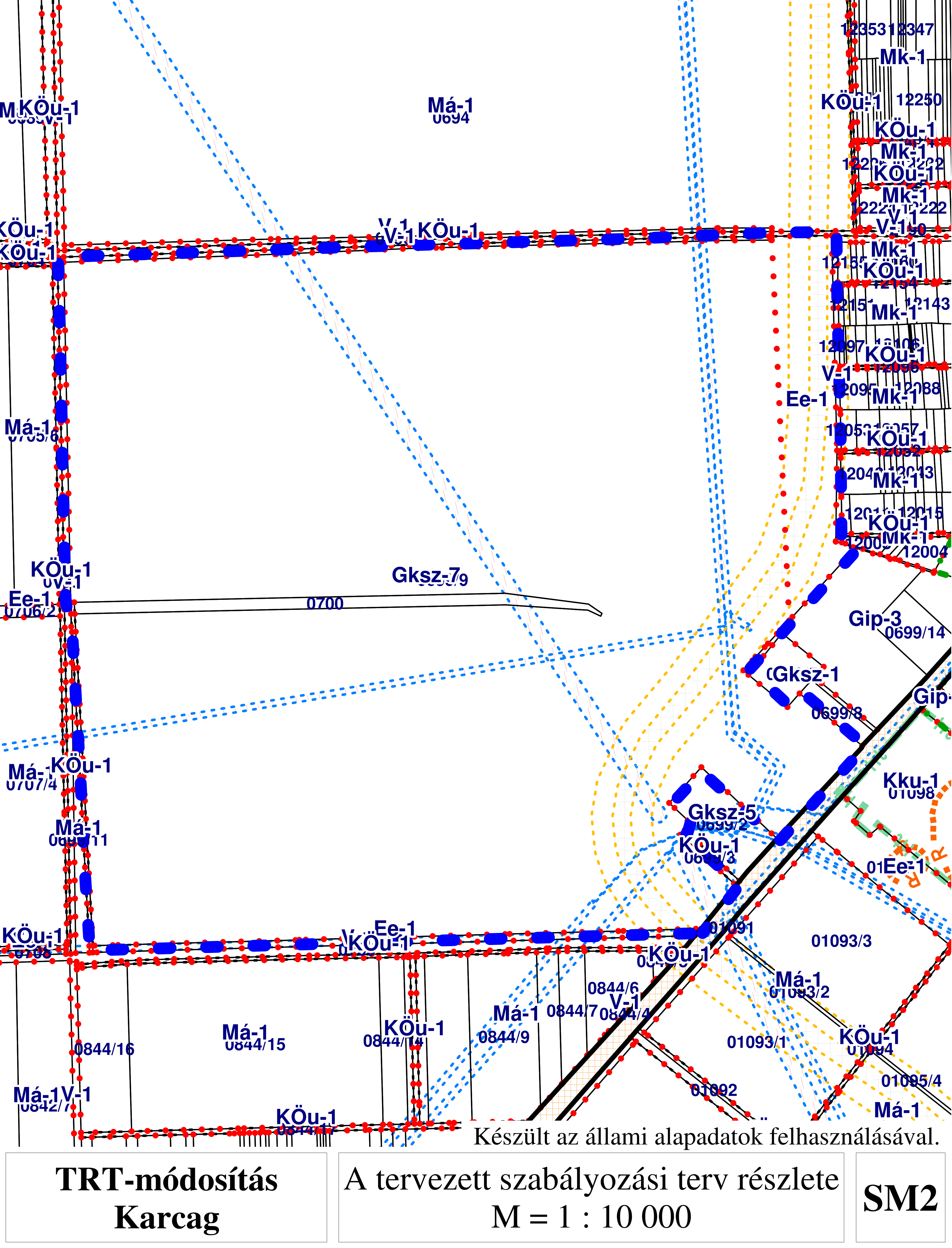 